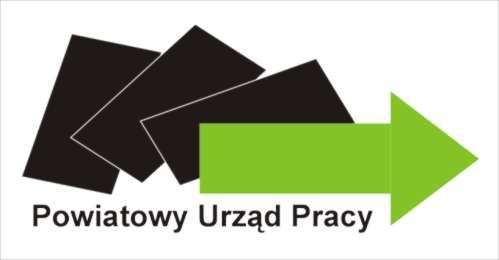 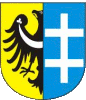 Wschowa dn. ..................... ………………………………………..……(Imię i nazwisko)..................................................................... ..................................................................... (Adres) ..................................................................... (telefon kontaktowy)									Starosta Wschowski
									Powiatowy Urząd Pracy 
									we WschowieWNIOSEK O ZMIANĘ SPECYFIKACJI WYDATKÓWZwracam się z prośbą o zmianę szczegółowego zakresu rzeczowego i finansowego przyznanego dofinansowania na podjęcie działalności gospodarczej załączonej do umowy nr :……………………………………………z dnia ……………………….Wyjaśnienia*:..................................................................................................................................................................................................................................................................................................................................................................................................................................................................................................................................................................................................................................................................................................................................................................................................................................................................................................................................................................................................................................................................................................................................................................................................................................................................................................................................................................................................................................................................................................................................................................................................... 
*należy podać przyczynę/przyczyny koniecznych zmian                                                                                                                    ...............................................................(data i podpis Wnioskodawcy)Instrukcja wypełniania powyższej tabeli: W powyższym zestawieniu należy wykazać różnice między wcześniej wnioskowanymi pozycjami a obecnie planowanymi wydatkami, np.:Wyjaśnienie: Rezygnuję z zakupu urządzenia wielofunkcyjnego na rzecz zakupu poz. nr 2. Obecnie profesjonalna maszyna drukarska dostępna jest w promocyjnej cenie i posiada więcej funkcji od urządzenia wymienionego w poz. 1.Lp.Wyszczególnienie zakupówWnioskowana kwotaKwota po zmianachW przypadku rzeczy używanej wpisać X1.2.3.4.5.6.7.8.9.10.11.12.13.14.15.16.17.18.19.2021.22.23.24.25.RAZEM:RAZEM:Lp.Wyszczególnienie zakupówWnioskowana kwotaKwota po zmianachW przypadku rzeczy używanej wpisać X1.Urządzenie wielofunkcyjne20 000,000,002.Profesjonalna maszyna drukarska0,0020 000,00RAZEMRAZEM20 000,0020 000,00Wypełnia Powiatowy Urząd Pracy we WschowieWyrażam zgodę na zmianę specyfikacji wydatków.Nie wyrażam zgody na zmianę specyfikacji wydatków.Uwagi …………………………………………………….                                                                                         .............................................................................................                                                                        Data, podpis i pieczątka Starosty lub osoby upoważnionej